Publicado en  el 25/03/2015 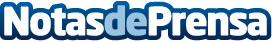 Se prohiben los jarabes para la tos con codeína para menores de 12 añosDatos de contacto:Nota de prensa publicada en: https://www.notasdeprensa.es/se-prohiben-los-jarabes-para-la-tos-con Categorias: Medicina http://www.notasdeprensa.es